www.hristehras.cz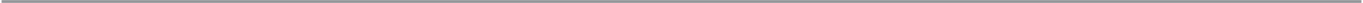 Označení:	Šestiboká  houpačkaArt. Nr.:	22 0000 0661 Popis	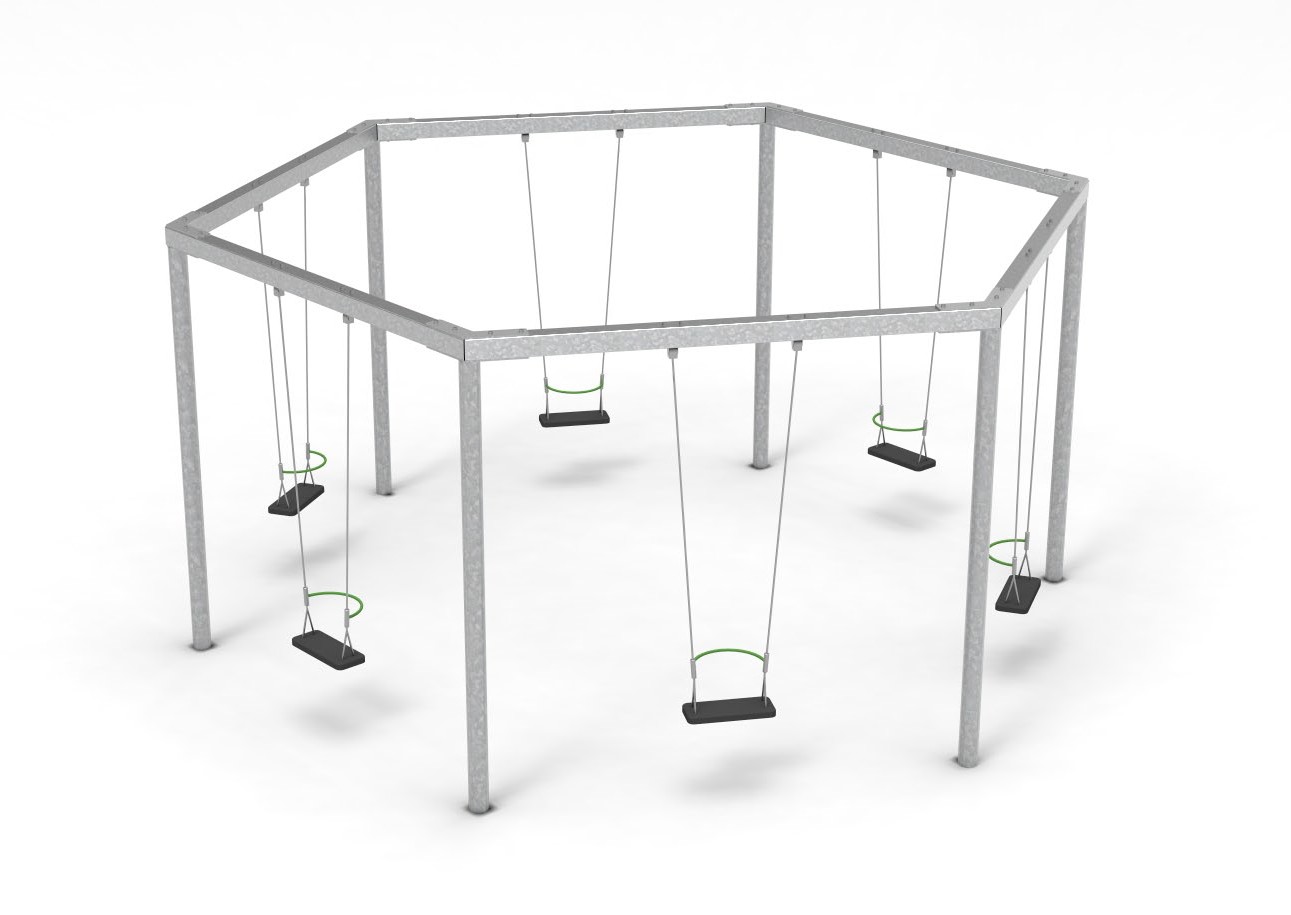 Sloupy z trubek průměru 102 mm a ploché úhelníky spojující sousední překlady. Žárově pozinkováno.Překlad ze 4-hranné ocelové trubky 100 x 100 mm, ochrana žárovým pozinkováním.Standardní gumový sedák s hliníkovým skeletem a náraz tlumící obvodovou zónou. Přední zábrana proti vypadnutí podle ČSN EN 1176-2.Závěsy z lité nerez oceli, nerezové řetězy s vnitřní velikostí oka max. 6 mm. Detaily	Výška prvku	2,5 mMax. výška pádu	1,5 mPovrch tlumící pád	lepší než trávníkMin. potřebná plocha	11,5 x 11 m Doporučená věková hranice	od 5 let 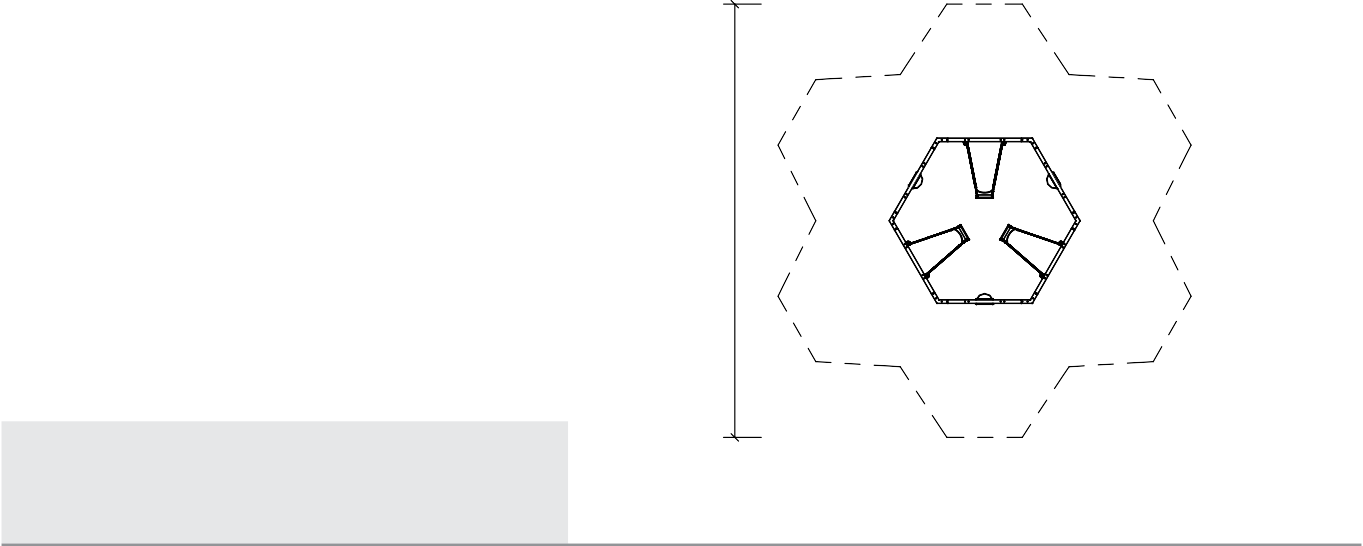 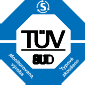 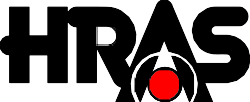 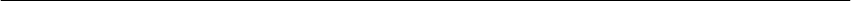 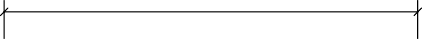 CERTIFIKOVÁNO PODLE ČSN EN 1176®ZAŘÍZENÍ  HŘIŠŤ S.R.O.HRAS - zařízení hřišť, s.r.o.736 01 Havířov - Dolní Datyně, Zemědělská  145/6+420 596 810 813prodej@hristehras.cz, www.hristehras.czM 1:200